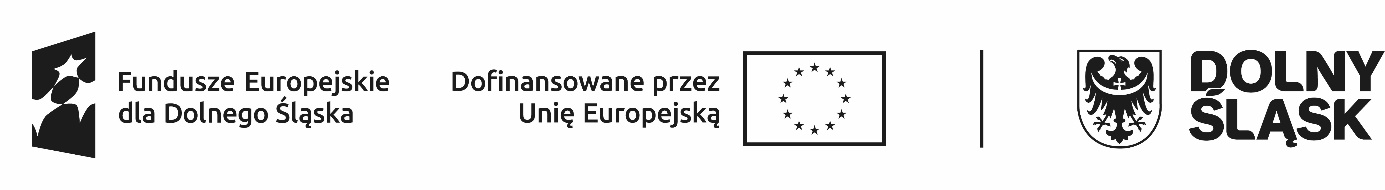 ………………………………………                                                             ………………………….                        (imię i nazwisko)                                                                                                                                                      (miejscowość i data)………………………………………(adres zamieszkania)………………………………………OświadczenieOświadczam, iż otrzymałem/am opłatę w wysokości ……………zł PLN z tytułu poniesionych kosztów w związku z dowożeniem Pana/i ………………………………………………………………. na staż za okres …………………………… tj. ……………przejazdów w jedną stronę.                                                                          (ilość)………………………………….                                                                                                                                  (podpis)